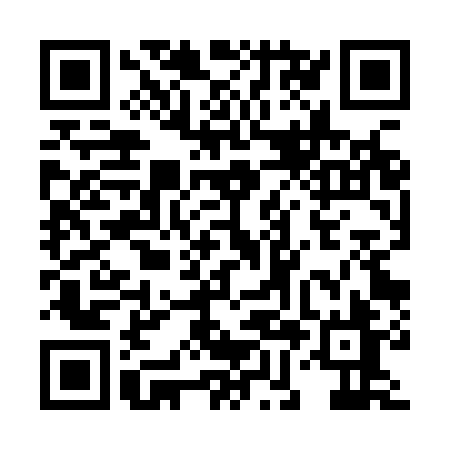 Ramadan times for Madrid, Madrid, SpainMon 11 Mar 2024 - Wed 10 Apr 2024High Latitude Method: Angle Based RulePrayer Calculation Method: Muslim World LeagueAsar Calculation Method: HanafiPrayer times provided by https://www.salahtimes.comDateDayFajrSuhurSunriseDhuhrAsrIftarMaghribIsha11Mon6:026:027:321:255:327:187:188:4312Tue6:006:007:311:245:337:197:198:4413Wed5:595:597:291:245:347:207:208:4514Thu5:575:577:281:245:357:217:218:4615Fri5:555:557:261:245:367:227:228:4816Sat5:535:537:241:235:367:237:238:4917Sun5:525:527:231:235:377:247:248:5018Mon5:505:507:211:235:387:257:258:5119Tue5:485:487:191:225:397:267:268:5220Wed5:465:467:181:225:407:277:278:5321Thu5:455:457:161:225:407:287:288:5422Fri5:435:437:141:225:417:297:298:5623Sat5:415:417:131:215:427:307:308:5724Sun5:395:397:111:215:437:327:328:5825Mon5:375:377:091:215:437:337:338:5926Tue5:365:367:081:205:447:347:349:0027Wed5:345:347:061:205:457:357:359:0228Thu5:325:327:051:205:467:367:369:0329Fri5:305:307:031:195:467:377:379:0430Sat5:285:287:011:195:477:387:389:0531Sun6:266:268:002:196:488:398:3910:071Mon6:256:257:582:196:488:408:4010:082Tue6:236:237:562:186:498:418:4110:093Wed6:216:217:552:186:508:428:4210:104Thu6:196:197:532:186:518:438:4310:125Fri6:176:177:522:176:518:448:4410:136Sat6:156:157:502:176:528:458:4510:147Sun6:136:137:482:176:538:468:4610:158Mon6:126:127:472:176:538:478:4710:179Tue6:106:107:452:166:548:488:4810:1810Wed6:086:087:442:166:548:498:4910:19